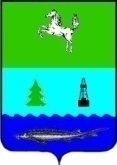 АДМИНИСТРАЦИЯ ЗАВОДСКОГО СЕЛЬСКОГО ПОСЕЛЕНИЯПАРАБЕЛЬСКОГО РАЙОНАТОМСКОЙ ОБЛАСТИПОСТАНОВЛЕНИЕ11.04.2024                                                                                                                            	     № 39О подготовке и проведении празднования 79-й годовщины Победы в Великой Отечественной войне 1941 - 1945 годовВ целях своевременной подготовки и проведения 79–ой годовщины Победы в Заводском сельском поселении, ПОСТАНОВЛЯЮ:1. Утвердить План мероприятий по подготовке и проведению празднования 79-й годовщины Победы в Великой Отечественной войне 1941 - 1945 годов в Заводском сельском поселении согласно Приложению № 1 к настоящему Постановлению.2. Опубликовать данное Постановление на сайте Заводского сельского поселения http://zavodsсoe.ru, информационном стенде в помещении Администрации Заводского сельского поселения.3. Постановление вступает в силу со дня подписания.4. Контроль за исполнением настоящего постановления оставляю за собой.  И.О. главы поселения                                                                                            Н.В. ВильгельмМоор О.В.8(38252) 3 91 09zavodskoe@tomsk.gov.ruРассылка:Администрация   - 3 МБОУ «Заводская СШ»   - 1  МБОУ «Нельмачевская ОШ» - 1	    Антова А.С. - 1Обухова Н.Н. - 1Янсон Е.М. - 1Председатели Совета ветеранов - 4Приложение № 1к  Постановлению Администрации Заводского сельского поселенияот 11.04.2023 №39ПЛАНмероприятий по подготовке к празднованию 79-й годовщины Победы в Великой Отечественной войне 1941-1945 годов. №п/пНаименование мероприятийСроки исполненияОтветственный исполнитель1.Подготовка и согласование планов мероприятий с директорами школ, заведующими клубов, председателями Советов ветеранов п. Заводской, д. Прокоп, с. Нельмач, с Высокий Яр.Апрель 2024Вильгельм Н.В.2.Размещение информации о проводимых мероприятиях, посвященных празднованию 79-й годовщины Победы в Великой Отечественной войне 1941-1945 г.г., на сайте Заводского сельского поселения http://zavodsсoe.ru, информационном стенде в помещении Администрации Заводского сельского поселения.Апрель 2024Вильгельм Н.В.3.Сверка и подготовка списков тружеников тыла, детей войны проживающих на территории Заводского  сельского поселения. Апрель 2024Вильгельм Н.В.4.Организация субботников по благоустройству территории населенных пунктов.с 1 мая по 8 мая 2024Моор О.В.5.Поздравление тружеников тыла и детей ВОВ на дому с привлечением школьников.8 мая 2024Трифанова С.А.6.Проведение Акции «Бессмертный полк» 9 мая 2024Антонова А.С.Обухова Н.Н.Страшок Д.А.7.Проведение праздничного митинга9 мая 2024Антонова А.С.Обухова Н.Н.Страшок Д.А.8.Проведение Акции «Солдатская каша»9 мая 2024Лунина И.ИМоор Е.Д.Обухова Г.А.Деева Л.П.